Б Ъ Л Г А Р С К А   А К А Д Е М И Я   Н А   Н А У К И Т Е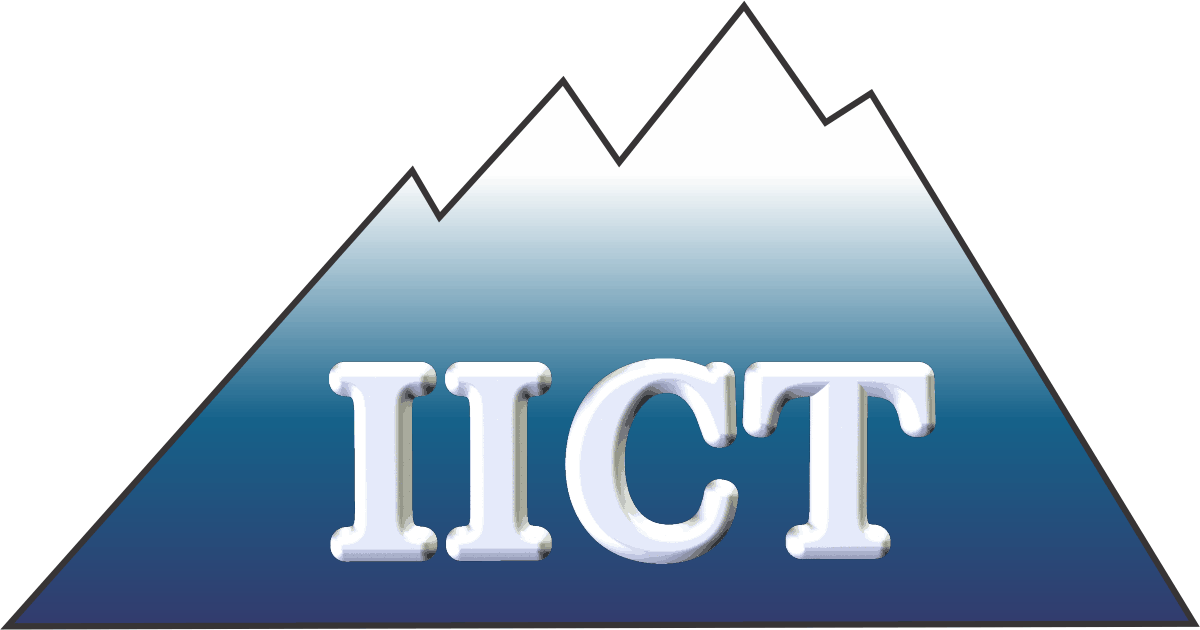 ИНСТИТУТ ПО ИНФОРМАЦИОННИ И КОМУНИКАЦИОННИ ТЕХНОЛОГИИП Р О Т О К О Л	Днес, ??.??.???? г., от ??:?? ч., се проведе Събрание на секция „????“ за обсъждане на дисертацията „??????”, представена от ??????????? за присъждане на научната степен „доктор на науките” по професионално направление „?????“.	Присъстваха: ...	?????? представи дисертацията си.	Описват се въпросите и проведената дискусия.	След обсъждането Събранието на секцията (единодушно)Р Е Ш И:1. Изразява положително становище за насрочване на предварително обсъждане на дисертацията „?????????????”, представена от ????????? за присъждане на научната степен „доктор на науките” по професионално направление „????????“.2. Предлага за предварителното обсъждане съставът на секцията да бъде разширен, като бъдат поканени:	???????	???????	???????	???????	???????	3. Предлага предварителното обсъждане да бъде насрочено на ??.??.???? г. от ??:?? ч. в зала ?? на ИИКТ.ПРОТОКОЛИРАЛ:				РЪКОВОДИТЕЛ СЕКЦИЯ „?????”:   /?????????/								/?????????/